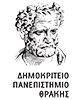 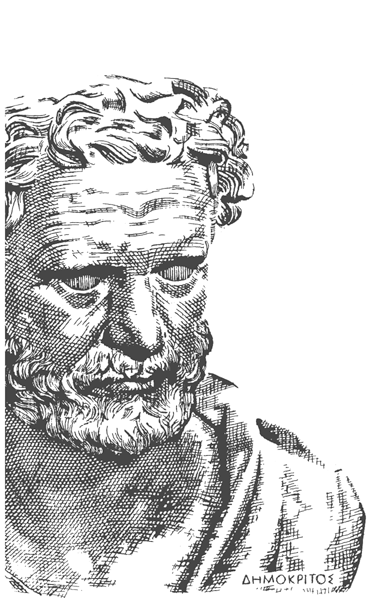 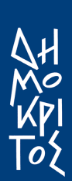 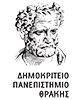 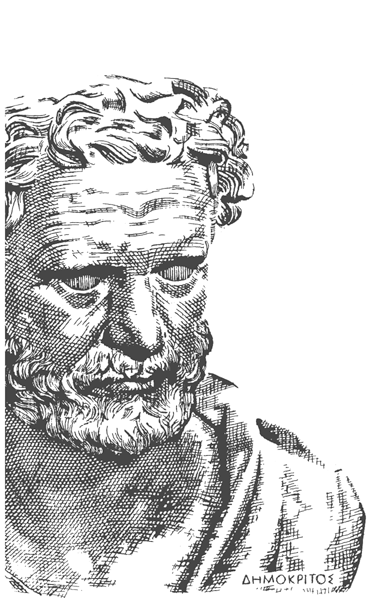 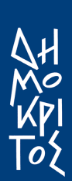 ΑΙΤΗΣΗ ΕΓΓΡΑΦΗΣ ΣΤΟΔΙΙΔΡΥΜΑΤΙΚΟ ΠΡΟΓΡΑΜΜΑ ΜΕΤΑΠΤΥΧΙΑΚΩΝ ΣΠΟΥΔΩΝ  «Εξειδίκευση στις Τ.Π.Ε. και Ειδική Αγωγή – Ψυχοπαιδαγωγική της Ένταξης»ΠΡΟΣΩΠΙΚΕΣ ΠΛΗΡΟΦΟΡΙΕΣΣτοιχεία Ταυτότητας:Ημερομηνία:…/…../…….Ο/Η Αιτών/ούσα(ΥΠΟΓΡΑΦΗ)ΕπώνυμοΌνομαΠατρώνυμοΜητρώνυμοΑριθμόςΗμερομηνία ΈκδοσηςΕκδούσα ΑρχήΗμερομηνία ΓέννησηςΤόπος ΓέννησηςΥπηκοότηταΑ.Φ.Μ.Δ.Ο.Υ.Προσωρινή Διεύθυνση (αν υπάρχει)Διεύθυνση Μόνιμης ΚατοικίαςΟδός, ΑριθμόςΟδός, ΑριθμόΠόλη, Τ.Κ.Πόλη, Τ.Κ.Σταθερό ΤηλέφωνοΚινητό Τηλέφωνο